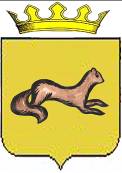 КОНТРОЛЬНО-СЧЕТНЫЙ ОРГАН ОБОЯНСКОГО РАЙОНАКУРСКОЙ ОБЛАСТИ306230, Курская обл., г. Обоянь, ул. Шмидта д.6, kso4616@rambler.ruЗАКЛЮЧЕНИЕна проект решения Представительного Собрания Обоянского района Курской области «О внесении изменения в решение в решение Представительного Собрания Обоянского района Курской области от 06.11.2007 г. №8/77 (в редакции решения Представительного Собрания Обоянского района Курской области от 17.10.2012 г. №7/32-II) «О едином налоге на вмененный доход для отдельных видов деятельности».Представленным проектом Решения Представительного собрания «Обоянского района» Курской области предлагается установить налог на вмененный доход для отдельных видов деятельности на 2014 год.При проведении экспертизы проекта Решения установлено следующее:В соответствии с п. 1 ст. 346.26 главы 26.3 части 2 Налогового кодекса РФ:«Система налогообложения в виде единого налога на вмененный доход для отдельных видов деятельности устанавливается настоящим Кодексом, вводится в действие нормативными правовыми актами представительных органов муниципальных районов, городских округов, законами городов федерального значения Москвы и Санкт-Петербурга и применяется наряду с общей системой налогообложения (далее в настоящей главе - общий режим налогообложения) и иными режимами налогообложения, предусмотренными законодательством Российской Федерации о налогах и сборах.».Таким образом, представленный проект Решения Представительного Собрания Обоянского района Курской области разработан в соответствии с положениями Налогового кодекса РФ.Контрольно-счетный орган Обоянского района Курской области рекомендует Представительному Собранию Обоянского района Курской области рассмотреть предложенный проект Решения на заседании Представительного Собрания Обоянского района Курской области.Председатель Контрольно-счетного органа Обоянского района Курской области                                           С. Н. Шеверев